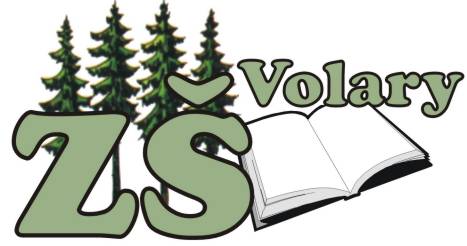 Plán práce na červen 2018 1. 6. Pá		Den dětí (dopoledne DDM, odpoledne ŠD)			Školní výlet – 7A,7B (RŘ, KM)4. 6. Po		Den životního prostředí pro 1. stupeň (pomoc 9.roč + PK)5. 6. Út			Třídní schůzky a konzultace (15.30-17.00)			Dopravní výchova DDM PT 4B (JK, J. Seb.)			Náborová akce SZ PT 5. roč. „Přijď si vybrat, co tě baví“6. 6. St 			Školní výlet Tábor – 4AB (JK, DK, HC)			LAO PT – výběr žáků 2. stupeň (Pek, KM)7. 6. Čt			Do lesa s lesníkem (LS Arnoštov, 4AB+5AB tř. uč., J. Seb.)8. 6. Pá			Pasování na čtenáře 1. A, B, C (tř. uč. +PA)11. 6. Po			Soustředění divadelního kroužku (JF, 8.00 - 12.00, kinosál Volary)12. 6. Út		Kouzelnická škola (kinosál, zájemci, 10. 00 hod. 2. -4. r, 11.00 hod. 5. -6. roč.)Schůzka pro rodiče budoucích prvňáčků, 18.00, spol. m.13. 6. St		Školní výlet – 6A, 6B (PK, JŠ)			Hrajeme TRIX (DDM baví děti o přestávkách)14. 6. Čt		Školní výlet – 5A, 5B, 8A (VK, IH, JJ, LS)15. 6. Pá		Návštěva budoucích šesťáků (ZŠ Lenora)18. -22. 6. Po-Pá	Turistický kurz 8.roč (JŠ, MŠ, FT, PK)19. 6. Út	„Řekni ne drogám“ preventivní program – 4. – 9. roč., spol. místnost, 1. -5. vyuč. h., dle rozpisuŠkolní výlet 9. A 21. 6. Čt			Pedagogická rada - 14. 15 spol. m.25. 6. Po			Výlet parlamentu (KM,IČ)27. 6. St			Hodnoticí pedagogická rada – 14.15 spol. m. (možná dříve)28. 6. Čt			Rozloučení s 9. roč. – MěÚ 16.00 hod.29. 6. Pá 			Vydání vysvědčeníDalší:29. 6. Rozloučení se školním rokem – posezení zaměstnanců školy od 18. h